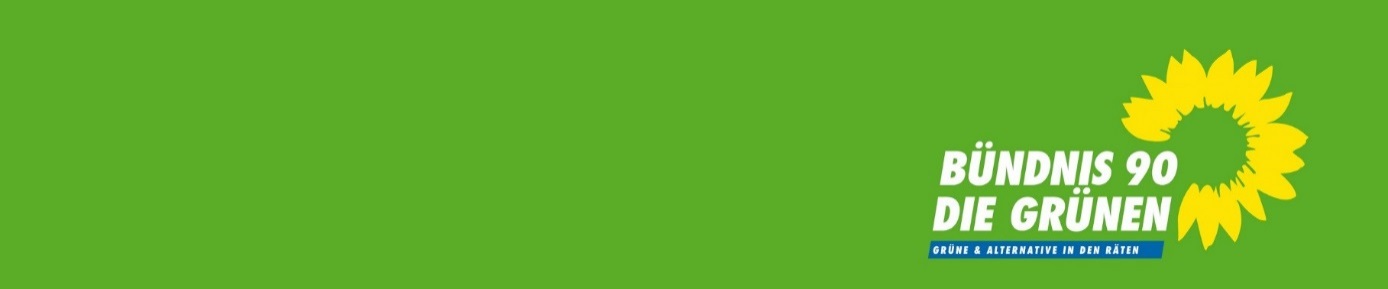 zu RegiobuslinienAntragDie Kreisverwaltung berichtet, auf welchen Strecken im Gebiet des Landkreises und angrenzender Landkreise eine förderfähige Regiobuslinie eingerichtet werden kann und macht dem Kreistag Vorschläge, wie diese Linien realisiert werden können.Alternativ:Der Landkreis plant die Einrichtung einer Regiobuslinie, die im Stundentakt von A nach B fährt. Der Landkreis stellt (zusammen mit dem Nachbarkreis) einen Zuschussantrag für diese Regiobuslinie beim Land. Begründung: 
Das Land fördert sogenannte Regionalbuslinien. Das Ziel des Landes ist es, ein gutes Angebot im öffentlichen Personennahverkehr gerade auch in ländlichen Regionen und an Orten, die nicht an einer Zugstrecke liegen. Alle Mittel- und Unterzentren sollen ohne große Umwegfahrten mit schnellen Busverbindungen im Stundentakt von 5.00 Uhr bis 24.00 Uhr angebunden werden. Die ersten 5 Regiobuslinien im Land haben bereits Förderbescheide erhalten. Unsere Region soll von dieser Möglichkeit auch Gebrauch machen und das Mobilitätsangebot für die Einwohnerinnen und Einwohner damit deutlich verbessern